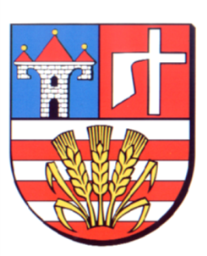 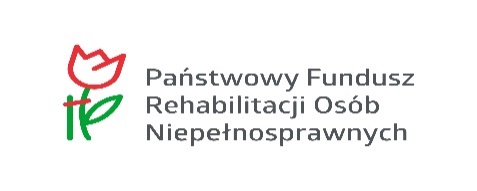 	WYNIKI EWALUACJI PROGRAMU AKTYWNY SAMORZĄD 2020 R.KWIECIEŃ 2020 R.	W 2011 roku Pełnomocnik Rządu do Spraw Osób Niepełnosprawnych oraz Prezes Zarządu Związków Powiatów Polskich podpisali Porozumienie dotyczące współpracy w zakresie wspólnych działań samorządów powiatowych na rzecz realizacji karty praw osób niepełnosprawnych i ich integracji społecznej. Założeniem współpracy było wzmocnienie i usprawnienie współpracy z samorządami powiatowymi oraz wsparcie samorządów w podejmowanych przez nie działaniach na rzecz integracji osób niepełnosprawnych w społeczności lokalnej. Działania przewidziane w programie uzupełniają plany w Powiatowym programie działań na rzecz osób niepełnosprawnych.	30.04.2018 roku Powiat Opatowski  podpisał z Oddziałem Świętokrzyskim Państwowego Funduszu Rehabilitacji Osób Niepełnosprawnych Umowę Nr AS3/000021/13/D w sprawie realizacji pilotażowego programu „Aktywny Samorząd”. Realizacją programu, tj. naborem oraz weryfikacją formalno-merytoryczną wniosków, podejmowaniem decyzji o przyznaniu bądź odmowie przyznanej wnioskowanej pomocy, obsługę administracyjno-finansową zawartych umów, promocją i ewaluacją zajmuje się Powiatowe Centrum Pomocy Rodzinie w Opatowie.W 2020 roku w ramach Aktywnego Samorządu możliwa była realizacja w następujących Modułach:  Moduł I – likwidacja barier utrudniających aktywizację społeczną i zawodową, w tym:Obszar A – likwidacja bariery transportowej:Zadanie 1 – pomoc w zakupie i montażu oprzyrządowania do posiadanego samochodu, adresowana do osób z orzeczeniem o niepełnosprawności 
(do 16 roku życia) lub osób ze znacznym albo umiarkowanym stopniem niepełnosprawności, z dysfunkcją narządu ruchu,Zadanie 2 – pomoc w uzyskaniu prawa jazdy, adresowana do osób ze znacznym albo umiarkowanym stopniem niepełnosprawności, z dysfunkcją narządu ruchu,Zadanie  3 – pomoc w uzyskaniu prawa jazdy, adresowana do osób ze znacznym albo umiarkowanym stopniem niepełnosprawności, z dysfunkcją narządu słuchu, w stopniu wymagającym korzystania z usług tłumacza języka migowego,Zadanie 4 – pomoc w zakupie i montażu oprzyrządowania do posiadanego samochodu, adresowana do osób ze znacznym albo umiarkowanym stopniem niepełnosprawności, z dysfunkcją narządu słuchu,Obszar B – likwidacja barier w dostępie do uczestniczenia w społeczeństwie informacyjnym:Zadanie 1 – pomoc w zakupie sprzętu elektronicznego lub jego elementów oraz oprogramowania, adresowana do osób z orzeczeniem o niepełnosprawności 
(do 16 roku życia) lub do osób ze znacznym stopniem niepełnosprawności, z dysfunkcją narządu wzroku lub obu kończyn górnych,Zadanie 2 – dofinansowanie szkoleń w zakresie obsługi nabytego w ramach programu sprzętu elektronicznego i oprogramowania,Zadanie 3 – pomoc w zakupie sprzętu elektronicznego lub jego elementów oraz oprogramowania, adresowana do osób z umiarkowanym stopniem niepełnosprawności, z dysfunkcją narządu wzroku,Zadanie 4 – pomoc w zakupie sprzętu elektronicznego lub jego elementów oraz oprogramowania, adresowana do osób z orzeczeniem o niepełnosprawności 
(do 16 roku życia) lub osób ze znacznym albo umiarkowanym stopniem niepełnosprawności, z dysfunkcją narządu słuchu i trudnościami 
w komunikowaniu się za pomocą mowy,Zadanie 5 – pomoc w utrzymaniu sprawności technicznej posiadanego sprzętu elektronicznego, zakupionego w ramach programu, adresowana do osób z orzeczeniem o niepełnosprawności (do 16 roku życia) lub osób ze znacznym stopniem niepełnosprawności,Obszar C – likwidacja barier w poruszaniu się:Zadanie 1 – pomoc w zakupie wózka inwalidzkiego o napędzie elektrycznym adresowana do osób z orzeczeniem o niepełnosprawności (do 16 roku życia) lub osób ze znacznym stopniem niepełnosprawności i dysfunkcją uniemożliwiającą samodzielne poruszanie się za pomocą wózka inwalidzkiego o napędzie ręcznym,Zadanie 2 – pomoc w utrzymaniu sprawności technicznej posiadanego skutera lub wózka inwalidzkiego o napędzie elektrycznym, adresowana do osób z orzeczeniem o niepełnosprawności (do 16 roku życia) lub osób ze znacznym stopniem niepełnosprawności,Zadanie 3 – pomoc w zakupie protezy kończyny, w której zastosowano nowoczesne rozwiązania techniczne, tj. protezy co najmniej na III poziomie jakości, adresowana do osób ze stopniem niepełnosprawności,Zadanie 4 – pomoc w utrzymaniu sprawności technicznej posiadanej protezy kończyny, w której zastosowano nowoczesne rozwiązania techniczne, (co najmniej na III poziomie jakości), adresowana do osób ze stopniem niepełnosprawności,Zadanie 5 – pomoc w zakupie skutera inwalidzkiego o napędzie elektrycznym lub oprzyrządowania elektrycznego do wózka ręcznego, adresowana do osób z orzeczeniem o niepełnosprawności (do 16 roku życia) lub osób ze znacznym stopniem niepełnosprawności, z dysfunkcją narządu ruchu powodującą problemy w samodzielnym przemieszczaniu się i posiadających zgodę lekarza specjalisty na użytkowanie przedmiotu dofinansowania,Obszar D – pomoc w utrzymaniu aktywności zawodowej poprzez zapewnienie opieki dla osoby zależnej (dziecka przebywającego w żłobku lub przedszkolu albo pod inną tego typu opieką), adresowana do osób ze znacznym lub umiarkowanym stopniem niepełnosprawności, którzy są przedstawicielem ustawowym lub opiekunem prawnym dziecka;Moduł II – pomoc w uzyskaniu wykształcenia na poziomie wyższym, adresowana do osób ze znacznym lub umiarkowanym stopniem niepełnosprawności, pobierających naukę w szkole wyższej lub szkole policealnej lub kolegium, a także do osób mających przewód doktorski otwarty poza studiami doktoranckimi.Celem głównym programu jest wyeliminowanie lub zmniejszenie barier ograniczających uczestnictwo beneficjentów programu w życiu społecznym, zawodowym i w dostępie do edukacji.Cele szczegółowe programu: przygotowanie beneficjentów programu z zaburzeniami ruchu, słuchu i percepcji wzrokowej do pełnienia różnych ról społecznych poprzez umożliwienie im włączenia się do tworzącego się społeczeństwa informacyjnego;przygotowanie beneficjentów programu do aktywizacji społecznej, zawodowej lub wsparcie w utrzymaniu zatrudnienia poprzez likwidację lub ograniczenie barier w poruszaniu się oraz barier transportowych;umożliwianie beneficjentom programu aktywizacji zawodowej poprzez zastosowanie elementów wspierających ich zatrudnienie;poprawa szans beneficjentów programu na rywalizację o zatrudnienie na otwartym rynku pracy poprzez podwyższanie kwalifikacji;wzrost kompetencji osób zaangażowanych w proces rehabilitacji osób niepełnosprawnych, pracowników lub pracujących na rzecz jednostek samorządu terytorialnego lub organizacji pozarządowych.Do oceny skuteczności działania programu przyjmuje się następujące główne wskaźniki ewaluacyjne: rezultatu: liczba osób niepełnosprawnych, dla których w wyniku uczestnictwa w programie zlikwidowane lub zmniejszone zostały bariery uniemożliwiające uczestniczenie w życiu społecznym, zawodowym lub w dostępie do edukacji,liczba osób zaangażowanych w proces rehabilitacji, których kompetencje wzrosły w wyniku uczestnictwa w module szkolenia kadr;wpływu – liczba osób niepełnosprawnych, których aktywność społeczna lub zawodowa wzrosła w wyniku uczestnictwa w programie.Ewaluację programu można przeprowadzić na reprezentatywnej próbie losowej przy użyciu uznanych w nauce metod ewaluacji, odrębnie dla każdego obszaru.Podział środków otrzymanych na realizację pilotażowego programu „Aktywny Samorząd” w 2020 r. w powiecie opatowskim kształtował się następująco:Moduł I: środki otrzymane: 290.699,00 zł, środki wydane: 281.235,05 zł, środki niewykorzystane: 9.463,98 zł;Moduł II: środki otrzymane: 50.178,27 zł, środki wydane: 44.495,00 zł, środki niewykorzystane: 5.483,27 zł;Koszty obsługi: środki otrzymane: 17.043,85 zł, środki wydane: 17.020,85, środki niewykorzystane: 23,00 zł;Promocja: środki otrzymane: 3.408,77 zł, środki wydane: 0,00 zł, środki niewykorzystane: 3.408,77 zł;Ewaluacja: środki otrzymane: 1704,36 zł, środki wydane: 1704,35, środki niewykorzystane: 0,01 zł;Razem: środki otrzymane: 363.034,25 zł, środki wydane: 344.655,22 zł, środki niewykorzystane: 18.379,03 złNa realizację zadania (Moduł I i Moduł II) wydano kwotę 325.930,02 zł co stanowi 95,62% otrzymanych środków.Analiza programu z uwzględnieniem wskaźników ewaluacji określonych w procedurze realizacji:rezultatu – liczba osób niepełnosprawnych, dla których w wyniku uczestnictwa w programie zlikwidowane lub zmniejszone zostały bariery niemożliwiające uczestniczenie w życiu społecznym, zawodowym lub w  dostępie do edukacji,wpływu – liczba osób niepełnosprawnych, których aktywność społeczna lub zawodowa wzrosła w wyniku uczestnictwa w programie. W ramach Modułu II rozesłano 14 ankiet, wróciło 14 ankiet i otrzymano następujące wyniki:Miejsce zamieszkania wnioskodawcy:Liczba osób z miasta: 6 Liczba osób ze wsi: 8 Z analizy miejsca zamieszkania wnioskodawcy wynika, że porównywalna, z miasta pochodzi 7 osób (43%), zaś ze wsi 8 osób (57%).Płeć:Ze względu na płeć z Programu skorzystało 12 kobiet i 2 mężczyzn, co daje 86% kobiet i 14% mężczyzn.Wiek:Biorąc pod uwagę wiek, z programu w ramach Modułu II skorzystało 13 osób w przedziale wiekowym 21-30 lat co stanowi 93 % oraz 1 osoba w przedziale wiekowym 41-51 lat co stanowi 7% ankietowanych.Stopień niepełnosprawności:Wśród ankietowanych w ramach Modułu II Programu 14 osób tj. 100% posiadało stopień o niepełnosprawności w stopniu umiarkowanym.Grupa osób do której zakwalifikowali się wnioskodawcy:Osoby niewidome: 0Osoby słabowidzące: 0Inne: 7Osoby z dysfunkcją narządu ruchu: 7Osoby ze sprzężoną niepełnosprawnością: 0Z analizy powyższych danych wynika, że z Programu skorzystało 7 osób (50%) z dysfunkcją narządu ruchu, oraz 7 osób (50%) z innymi niepełnosprawnościami.Aktywność zawodowa w okresie wnioskowania z Programu:Liczba osób pracujących na etacie / części etatu: 3Liczba pracowników sezonowych: 0Liczba niezatrudnionych osób: 5Liczba osób poszukujących pracy: 2Liczba osób prowadzących działalność gospodarczą: 0Liczba osób uczących się / studentów: 3Nie dotyczy: 2Z analizy powyższych danych wynika, że największa liczba osób: 5 (36%) na chwilę wnioskowania z Programu nie posiadało zatrudnienia, zaś 3 osoby (21%) pracowało na etacie, 2 osoby (14%) poszukiwało pracy, 3 (21%) osoby uczyły się bądź studiowały zaś kolejne 2 osoby (14%) określiły swoją sytuację jako „nie dotyczy”.Na pytanie co umożliwiło Pani/Panu udział w Programie, ankietowani odpowiedzieli następująco:Kontynuowanie nauki: 0Podjęcie stałej pracy: 0Rozpoczęcie własnej działalności gospodarczej: 0Zwiększenie wydajności pracy: 1Wykonywanie pracy sezonowej: 0Podniesienie kwalifikacji zawodowych: 7Zmianę kwalifikacji zawodowych: 1Podjęcie lepszej pracy: 0Podjęcie nauki / studiów: 7Nie dotyczy: 2Z analizy powyższych danych wynika, że większości osób udział w Programie umożliwił: podjęcie nauki / studiów: 7 osób (50%), podniesienie kwalifikacji zawodowych: 7 osób (50%), po jednej osobie (7%) ankietowani określili: zwiększenie wydajności pracy oraz zmianę kwalifikacji zawodowych, zaś 2 osoby (14%) określiło: „nie dotyczy”.Obecna aktywność zawodowa została przez ankietowanych oceniona następująco:Pracuje na etacie / części etatu: 5 osóbPracuje sezonowo: 0Prowadzący działalność gospodarczą: 0Nie pracuje ze względów zdrowotnych: 0Nie pracuje ale poszukuje pracy: 3Prowadzi działalność gospodarczą: 0Uczy się / studiuje: 6Nie dotyczy: 0Analiza powyższych danych pozwala wyciągnąć wnioski, że 5 osób (36%) pracuje, 6 osób (43%) uczy się lub studiuje, 3 osoby (21% nie pracuje ale poszukuje pracy.Jeśli chodzi o obszar życia codziennego przedmiot dofinansowania przyniósł największą korzyść i zmianę w następujących dziedzinach:Rozwijanie zainteresowań: 3Podtrzymywanie i nawiązywanie nowych znajomości: 0Poprawa kondycji finansowej: 4Ukończenie szkoły / studiów: 2Samodzielność w załatwianiu spraw: 1Podjęcie nauki: 8Poprawa zdrowia i samopoczucia: 1Uzyskanie zatrudnienia: 4Utrzymanie zatrudnienia: 2Awans społeczny / zawodowy: 1Usamodzielnienie się: 0Zaangażowanie się w pracę społeczną: 0Inne: 0Analiza powyższych danych pozwala wyciągnąć następujące wnioski: najwięcej wnioskodawców bo 8 (57%) określiło, że udział w programie pozwolił im podjąć naukę, po 4 osoby (po 29%) stwierdziło, że Program poprawił ich kondycję finansową oraz uzyskało zatrudnienie, 3 osoby (21%) poprzez Program rozwijają swoje zainteresowania, żaś po 2 osobom (po 13%) Program przyczynił się do ukończenia szkoły / studiów oraz pomogło w utrzymaniu zatrudnienia, po 1 osobie (po 7%) Program przyczynił się do samodzielności w załatwianiu spraw, poprawy zdrowia i samopoczucia oraz do awansu społecznego / zawodowego.Ankietowani w 100% (14 osób) stwierdzili, że wysokość otrzymanego dofinansowania była wystarczającaAnkietowani w 100% (14 osób) nie określiła dodatkowych obszarów, w ramach którego Program mógłby być rozszerzony.Na pytanie skąd ankietowani uzyskali informacje nt Aktywnego Samorządu, padały następujące odpowiedzi:Radio: 1 osobaInternet: 2 osobyPFRON: 8 osóbPCPR: 2 osobyInne: 1 osobaAnalizując ankiety pod tym względem można wyciągnąć wnioski, że największa liczba osób ankietowanych informacje nt. Programu powzięła ze strony PFRON: 8 osób (57%), po 2 osoby (po 14%) z Internetu i z PCPR oraz po 1 osobie (po 7%) z radia i innych źródeł).13. 100 % ankietowanych (14 osób) określiło, że nie miało problemów proceduralnych związanych ze złożeniem wniosku.14. 100 % ankietowanych (14 osób) określa pozytywnie wpływ uzyskanej pomocy w ramach Programu na ich rehabilitację zawodową lub / i społeczną.W ramach Modułu I rozesłano 25 ankiet, wróciło 22 ankiety i otrzymano następujące wyniki:Miejsce zamieszkania wnioskodawcy:Liczba osób z miasta: 6 Liczba osób ze wsi: 16Z analizy miejsca zamieszkania wnioskodawcy wynika, że więcej wnioskodawców pochodziło ze wsi bo 16 (73%), zaś 6 osób z miasta (27%).Płeć:Ze względu na płeć z Programu skorzystało 12 kobiet i 10 mężczyzn, co daje 55% kobiet i 45% mężczyzn.Wiek:Biorąc pod uwagę wiek, z programu w ramach Modułu I skorzystało 8 osób w wieku poniżej 20 lat (36%),  1 osoba w przedziale wiekowym 21-30 lat co stanowi 4,6 %, 2 osoby w przedziale wiekowym 31-40 lat  (9%), 8 osób w przedziale wiekowym 41-51 lat co stanowi 36% oraz 3 osoby w przedziale wiekowym 51-60 lat, co daje 14 % ankietowanych.Stopień niepełnosprawności:Wśród ankietowanych w ramach Modułu I Programu 8 osób tj. 36 % posiadało orzeczenie (dziecko do 16 roku życia), zaś 14 osób 64% posiadało orzeczenie o niepełnosprawności w stopniu znacznym.Grupa osób do której zakwalifikowali się wnioskodawcy:Osoby niewidome: 0Osoby słabowidzące: 1Inne: 12Osoby z dysfunkcją narządu ruchu: 7Osoby ze sprzężoną niepełnosprawnością: 0Z analizy powyższych danych wynika, że z Programu skorzystało 1 osoba słabowidząca  (4%), 9 osób (41%) z dysfunkcją narządu ruchu, oraz 12 osób (55%) z innymi niepełnosprawnościami.W ramach Modułu I ankietowani skorzystali z następujących obszarów;Obszar A zadanie 1 – 3 osoby tj. 14%,Obszar B zadanie 1 – 7 osób (32%),Obszar C zadanie 1 - 10 osób (45%,Obszar C zadanie 2 – 2 osoby (9%).95 % osób ankietowanych tj. 21 osób określiło, że przedmiot dofinansowania jest nadal sprawny, zaś w 1 przypadku (5%) ankietowany określił, że przedmiot dofinansowania nie jest sprawny.Aktywność zawodowa ankietowanych w okresie wnioskowania z Programu:Liczba osób pracujących na etacie / części etatu: 1Liczba pracowników sezonowych: 0Liczba niezatrudnionych osób: 5Liczba osób poszukujących pracy: 2Liczba osób prowadzących działalność gospodarczą: 0Liczba osób uczących się / studentów: 7Nie dotyczy: 7Z analizy powyższych danych wynika, że po 7 ankietowanych (po 32%)  określiło swoją aktywność zawodową jako uczący się / student lub „nie dotyczy, 5 osób (23%) nie jest zatrudnionych, 2 osoby (9%) poszukiwało pracy, zaś 1 osoba (4%) pracowała na etacie / części etatu.Na pytanie co umożliwiło Pani/Panu udział w Programie, ankietowani odpowiedzieli następująco:Kontynuowanie nauki: 1Podjęcie stałej pracy: 0Rozpoczęcie własnej działalności gospodarczej: 0Zwiększenie wydajności pracy: 4Wykonywanie pracy sezonowej: 1Podniesienie kwalifikacji zawodowych: 2Zmianę kwalifikacji zawodowych: 0Podjęcie lepszej pracy: 0Podjęcie nauki / studiów: 4Nie dotyczy: 10Z analizy powyższych danych wynika, 10 osób  (45%) określiło: „nie dotyczy”, po 4 osoby (po 18%): zwiększenie wydajności pracy oraz podjęcie nauki / studiów, 2 osoby (9%) jako podniesienie kwalifikacji zawodowych, po 1 osobie (po 5%): kontynuowanie pracy i wykonywanie pracy sezonowej. Obecna aktywność zawodowa została przez ankietowanych oceniona następująco:Pracuje na etacie / części etatu: 2 osobyPracuje sezonowo: 0Prowadzący działalność gospodarczą: 0Nie pracuje ze względów zdrowotnych: 6 osóbNie pracuje ale poszukuje pracy: 3 osobyProwadzi działalność gospodarczą: 0Uczy się / studiuje: 7 osóbNie dotyczy: 4 osobyAnaliza powyższych danych pozwala wyciągnąć wnioski, że 7 osób (32%) uczy się / studiuje, 6 osób (27%) nie pracuje ze względów zdrowotnych, 3 osoby (14%) nie pracuje ale poszukuje pracy, 2 osoby (9%) pracują na etacie / części etatu, zaś 4 osoby (18%) określiły swoją sytuacje zawodową jako „nie dotyczy”.Jeśli chodzi o obszar życia codziennego przedmiot dofinansowania przyniósł największą korzyść i zmianę w następujących dziedzinach:Rozwijanie zainteresowań: 11Podtrzymywanie i nawiązywanie nowych znajomości: 5Poprawa kondycji finansowej: 2Ukończenie szkoły / studiów: 1Samodzielność w załatwianiu spraw: 13Podjęcie nauki: 7Poprawa zdrowia i samopoczucia: 8Uzyskanie zatrudnienia: 3Utrzymanie zatrudnienia: 1Awans społeczny / zawodowy: 1Usamodzielnienie się: 1Zaangażowanie się w pracę społeczną: 2Inne: 0Analiza powyższych danych pozwala wyciągnąć następujące wnioski: najwięcej wnioskodawców bo 13 osób (59%) Program umożliwił samodzielność w załatwianiu spraw, w przypadku 11 osób(50%) udział w programie pozwolił im rozwijać zainteresowania, 7 osób (32%) podjęło naukę, 8 osób (36%) poprawiło swój tan zdrowia i samopoczucie, 5 osób (23%) określiło, że poprzez udział w programie podtrzymują i nawiązują nowe znajomości, 3 osoby (14%) uzyskało zatrudnienie, po 2 osoby (po 9%) poprawiło swoją kondycje finansową i zaangażował się w pracę społeczną, po 1 osobie (po 4%) ukończyło0 szkołę/studnia, utrzymało zatrudnienie, awansowało społecznie / zawodowo i usamodzielniło się. Ankietowani w 100% (22 osoby) stwierdzili, że wysokość otrzymanego dofinansowania była wystarczająca.Ankietowani w 95% (21 osób) nie określiła dodatkowych obszarów, w ramach którego Program mógłby być rozszerzony, zaś 1 osoba (5%) stwierdziło, że Program winien być rozszerzony o zakup samochodu i oprzyrządowania do niego.Na pytanie skąd ankietowani uzyskali informacje nt Aktywnego Samorządu, padały następujące odpowiedzi:Radio: 1 osobaTelewizja: 1 osobaInternet: 4 osobyPFRON: 6 osóbPCPR: 10 osóbAnalizując ankiety pod tym względem można wyciągnąć wnioski, że największa liczba osób ankietowanych informacje nt. Programu powzięła ze strony PCPR – 10 osób, które stanowią 45% ankietowanych, PFRON: 6 osób (27%), z Internetu 4 osoby (18%) i po 1 osobie (po 5%) z prasy i telewizji.13. 100 % ankietowanych (22 osoby) określiło, że nie miało problemów proceduralnych związanych ze złożeniem wniosku.14. 100 % ankietowanych (22 osoby) określa pozytywnie wpływ uzyskanej pomocy w ramach Programu na ich rehabilitację zawodową lub / i społeczną.Wnioski końcowe.Na podstawie informacji uzyskanych z ankiet ewaluacyjnych programu wynika, że największą grupę osób stanowiły kobiety ze wsi w przedziale wiekowym do 30 lat. Dofinansowanie w ramach Programu pozytywnie wpłynęła na ich stan zdrowia, samopoczucie, edukację, pracę. Ankietowani byli zadowoleni z wysokości udzielanego dofinansowanie i odbierają go pozytywnie, nie mieli problemów ze złożeniem wniosków. Analizując powyższe stwierdza się potrzebę kontynuacji realizacji Programu „Aktywny Samorząd”.